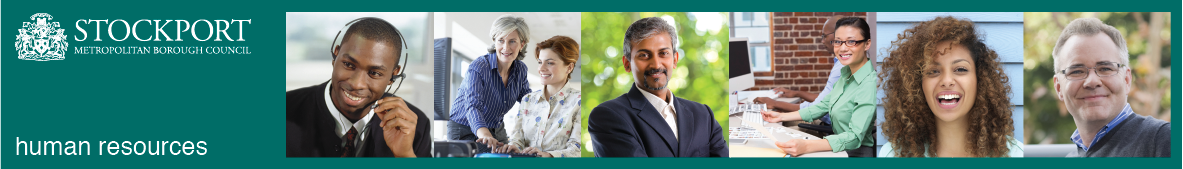 Stockport CouncilCompetency Person SpecificationThe criteria listed below represent the most important skills, experience, technical expertise and qualifications needed for this job role.  Your application will be assessed against these criteria to determine whether or not you are shortlisted for interview.  Any interview questions, or additional assessments (tests, presentations etc) will be broadly based on the criteria below.Stockport CouncilJob DescriptionStockport CouncilJob DescriptionPost Title:	CSS Manager Band 4 (Specialist) – Planning & Highways LawyerService Area: Legal and Democratic Governance	 Directorate: CSSTeam: Legal – Planning & HighwaysSalary Grade: MB4Post Reports to: Head of Planning & Highways Legal TeamPost Responsible for: n/aPost Reports to: Head of Planning & Highways Legal TeamPost Responsible for: n/aMain Purpose of the Job: To provide legal advice and support to the planning and highways officers, to Councillors and the public.In addition, as a CSS manager at this grade you will provide senior leadership and management, or provide technical or professional advice that will directly inform senior decision making across the organisation, and make decisions and support others below your grade. Main Purpose of the Job: To provide legal advice and support to the planning and highways officers, to Councillors and the public.In addition, as a CSS manager at this grade you will provide senior leadership and management, or provide technical or professional advice that will directly inform senior decision making across the organisation, and make decisions and support others below your grade. Summary of responsibilities and key areas:You will:- Manage cost effective Corporate and Support Services, taking a holistic, joined up view of service design, delivery and evaluation. The services you are responsible for may change. Manage resources, risk and programmes of work, or give technical or professional advice to the organisation in order to meet statutory or local requirements.Ensure that the Council manages its resources effectively, delivering value for money, exploiting opportunities to drive out inefficiencies and generating income where appropriate. Summary of responsibilities and key areas:You will:- Manage cost effective Corporate and Support Services, taking a holistic, joined up view of service design, delivery and evaluation. The services you are responsible for may change. Manage resources, risk and programmes of work, or give technical or professional advice to the organisation in order to meet statutory or local requirements.Ensure that the Council manages its resources effectively, delivering value for money, exploiting opportunities to drive out inefficiencies and generating income where appropriate. Job activities:Provide high quality legal advice to the Place Directorate in relation to Planning & Highways mattersMain Duties and Responsibilities:  To provide planning and highways advice and information to officers, members and committees to enable them to perform the Council’s planning and highway functions and lawfully achieve its objectivesTo conduct on behalf of the Council planning inquiries and appeals (with Counsel support as appropriate)To conduct on behalf of the Council highway inquiries and appeals (with Counsel support as appropriate)To conduct on behalf of the Council public right of way inquiries and appeals (with Counsel support as appropriate)To draft enforcement notices and prosecutions To draft public right of way notices and orders in accordance with the set procedures and timescalesTo advise on planning and highway legislation, guidance, regulations and codes of practices and recommend appropriate course of action to enable the Council to lawfully carry out its functions and objectivesTo attend court and advocate on planning and highway prosecutions on behalf of the CouncilTo attend Area Committees to submit reports on behalf of Legal Services where applicableTo attend Planning & Highway Regulation Committee and provide legal advice to the chair of the committee and report on legal appeals and enforcement matters in the BoroughTo advise on planning and highway appeal statements, liaise with Council witnesses and obtain and draft witness statementsTo manage proofs of evidence, submission and appropriate dissemination To negotiate, draft and settle legal documents, primarily planning and highways agreements on behalf of the CouncilTo support the public rights of way team in the maintenance of the Ddefinitive map and statementTo assist and support operational officers with the preparation of and advise on the content of briefing papers, Committee reports, meeting minutes relating to planning & highways mattersManaging monthly reports for committeeManaging annual reports for the Planning InspectorateTo supervise appropriate members of the teamTo manage dissemination of appeal decisions to appropriate membersTo manage complaints/objections and decisions on planning and highway mattersTo support client sections and services in the delivery of training courses for officers To support client sections and services in the delivery of compulsory and non- compulsory training courses for committee membersTo keep up to date with local and national policy issues including consultations and proposed changes in legislationTo assist the Head of Legal and Planning & Highways Team in new ways of working and use of technology where appropriate To remain politically aware and unbiased at all timesTo Assist in other areas of Legal Services where specific projects are being undertaken or where staff shortages occurTo adhere to the Service Level Agreements with client departmentsTo undertake such other duties related to the work of the section appropriate to the post as may be assignedJob activities:Provide high quality legal advice to the Place Directorate in relation to Planning & Highways mattersMain Duties and Responsibilities:  To provide planning and highways advice and information to officers, members and committees to enable them to perform the Council’s planning and highway functions and lawfully achieve its objectivesTo conduct on behalf of the Council planning inquiries and appeals (with Counsel support as appropriate)To conduct on behalf of the Council highway inquiries and appeals (with Counsel support as appropriate)To conduct on behalf of the Council public right of way inquiries and appeals (with Counsel support as appropriate)To draft enforcement notices and prosecutions To draft public right of way notices and orders in accordance with the set procedures and timescalesTo advise on planning and highway legislation, guidance, regulations and codes of practices and recommend appropriate course of action to enable the Council to lawfully carry out its functions and objectivesTo attend court and advocate on planning and highway prosecutions on behalf of the CouncilTo attend Area Committees to submit reports on behalf of Legal Services where applicableTo attend Planning & Highway Regulation Committee and provide legal advice to the chair of the committee and report on legal appeals and enforcement matters in the BoroughTo advise on planning and highway appeal statements, liaise with Council witnesses and obtain and draft witness statementsTo manage proofs of evidence, submission and appropriate dissemination To negotiate, draft and settle legal documents, primarily planning and highways agreements on behalf of the CouncilTo support the public rights of way team in the maintenance of the Ddefinitive map and statementTo assist and support operational officers with the preparation of and advise on the content of briefing papers, Committee reports, meeting minutes relating to planning & highways mattersManaging monthly reports for committeeManaging annual reports for the Planning InspectorateTo supervise appropriate members of the teamTo manage dissemination of appeal decisions to appropriate membersTo manage complaints/objections and decisions on planning and highway mattersTo support client sections and services in the delivery of training courses for officers To support client sections and services in the delivery of compulsory and non- compulsory training courses for committee membersTo keep up to date with local and national policy issues including consultations and proposed changes in legislationTo assist the Head of Legal and Planning & Highways Team in new ways of working and use of technology where appropriate To remain politically aware and unbiased at all timesTo Assist in other areas of Legal Services where specific projects are being undertaken or where staff shortages occurTo adhere to the Service Level Agreements with client departmentsTo undertake such other duties related to the work of the section appropriate to the post as may be assignedAdditional responsibilities:To work positively and inclusively with colleagues and customers so that the Council provides a workplace    and delivers services that do not discriminate against people on the ground of their age, sexuality, religion or belief, race, gender or disabilities.To fulfill personal requirements, where appropriate, with regard to Council policies and procedures, standards of attendance, health, safety and welfare, customer care, emergency, evacuation, security and promotion of the Council’s priorities.To work flexibly in the interests of the service. This may include undertaking other duties provided that these are appropriate to the employee’s background, skills and abilities. Where this occurs there will be consultation with the employee and any necessary personal development will be taken into account.Additional responsibilities:To work positively and inclusively with colleagues and customers so that the Council provides a workplace    and delivers services that do not discriminate against people on the ground of their age, sexuality, religion or belief, race, gender or disabilities.To fulfill personal requirements, where appropriate, with regard to Council policies and procedures, standards of attendance, health, safety and welfare, customer care, emergency, evacuation, security and promotion of the Council’s priorities.To work flexibly in the interests of the service. This may include undertaking other duties provided that these are appropriate to the employee’s background, skills and abilities. Where this occurs there will be consultation with the employee and any necessary personal development will be taken into account.CompetencyEssential or DesirableTo work to the Council’s values and behaviours:To keep the people of Stockport at the heart of what we doTo succeed as a team, collaborating with colleagues and partnersTo drive things forward with ambition, creativity and confidence To value and respect our colleagues, partners and customersEssentialSignificant and recognised experience and expertise in a relevant environment (at least 2 years post qualification experienceEssentialExperience of managing multiple, complex projects and/or a diverse workload, achieving objectives to time and qualityEssentialExperience of developing, shaping and implementing complex or large-scale strategies, practices, and interventions preferably within a political environment.EssentialExperience of working with a range of internal and external stakeholders to work collaboratively, manage and implement change, working flexibly and developing innovative approaches.EssentialExperience of evaluating options, assessing risk and determining appropriate actions.EssentialExperience of supporting and developing teams and individuals to maximise potential and achieve objectives.EssentialExperience of effectively managing resources to achieve value for money and provide a high quality service.EssentialExperience of effective staff management.DesirableExperience of working in a local government, public sector or similar environment.DesirableStrong leadership and management skills with well-developed negotiating and influencing skills.EssentialExcellent interpersonal skills with the ability to relate to all levels within the organisation and with partner agencies.EssentialStrong programme / project management skills.EssentialStrong analytical skills with the ability to quickly establish key issues.EssentialEffective oral and written communication skills with a confident presentational styleEssentialLegal qualification – admitted solicitor, barrister, fellow of institute of Legal Executives or senior paralegalEssentialCPD requirements of relevant professional body up to dateEssential